Patient Information LeafletCore Opening times: 08:00 – 18:30 Monday to FridayMedical EmergenciesIn the event of collapse, suspected heart attack or suspected stroke, severe breathing difficulties, fractures, burns, or haemorrhaging, please call 999 immediately or if you can safely get to A&E, attend there – do not call the practice first as this may waste valuable time in getting you the necessary treatment.Need an appointment?If you need a GP appointment, please visit our surgery website www.tudorlodgesurgery.nhs.uk and click on the AskMyGP button create an account or sign in. Once signed in, you will be able to submit an appointment request online. AskMyGP sends your request directly to a GP meaning you no longer have to spend time trying to get through to us on the phone. We deal with all appointment requests on the day they are received so please make sure that you only contact us on a day when you are available to come into the surgery for a face-to-face appointment if the GP thinks that is necessary. The GP will respond to you via email or telephone either to speak to you or to ask you to come in for an appointment on the day. If you need help setting up an email address or an AskMyGP account, please phone the surgery on 01934 622 665 so one of our receptionists can help you. If you need an appointment with one of our Nurses or Healthcare Assistants, please phone the surgery on 01934 622 665 so that one of our receptionists can book you in.Unfortunately, there are times when we have reached our maximum capacity and we have to switch Ask My GP off.  If you find the service is off and are happy to wait then please try again the next day, however, if your issue is urgent, please telephone us.  You can also email us at bnssg.TLSenquiries@nhs.net 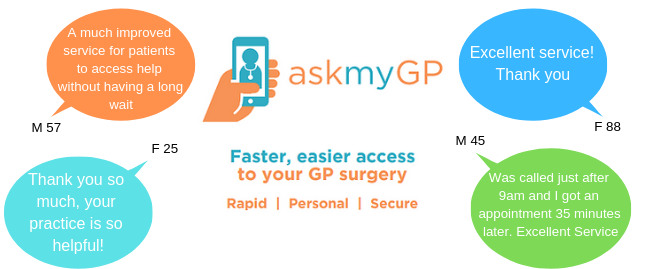 Multidisciplinary TeamWe have a wide range of staff including advanced nurse practitioners, paramedic, physiotherapist.  If we suggest your problem can be dealt with by one of our extended team, please follow this advice so that our GPs can focus on the most complex issues.  Providing us with plenty of detail about the problem you would like help with is extremely helpful to get you the right help from the right team member.Need to cancel an appointment?Please call us on 01934 622 665 if you cannot attend an appointment as soon as possible – there is a large demand for both GP and Nurse appointments, and we can offer the cancelled appointment to someone else if you let us know.Test Results and Repeat Prescriptions If you need to find out your test results, or you want to order a repeat prescription, please sign up for the NHS App or Patient Access (or see our information on the website about the many other providers there are that enable you to access your information.  The NHS App is an online service which allows you to securely view your medical record, test results, and order repeat prescriptions online. To sign up for an on-line App such as the NHS App or Patient Access please ask us for a Detailed Coded Access form.Many pharmacies offer a repeat prescription serviceThe pharmacy will request the medication on your behalf. Please talk to your local pharmacy if you are interested in this.Please try to avoid sending in repeat prescriptions by post or with a stamped addressed envelope because sometimes the post will take longer than you expect, and we will not be able to deal with your request in a timely manner.Other information about repeat prescriptionsPlease make sure you allow three full working days for your prescription to be prepared. For example, if you submit your prescription request on a Monday morning, it may not be ready until Thursday evening. We need this time to be able to process, check, and issue your next prescription safely and accurately. Prescriptions are then sent electronically to a pharmacy of your choice (please let us know your preference). Please note that if your pharmacy delivers your medication to your home, this is likely to add some time to the overall turnaround. You cannot order repeat prescriptions over the phone for safety reasons.  If you can’t order via one of the on-line apps such as NHS App, you can order by email bnssg.TLSscripts@nhs.net Electronic Prescription Service (EPS)If you nominate a pharmacy through EPS, it means that your prescriptions will go directly there from the surgery and you will be able to collect it from there, saving you lots of time. We can also track the prescription’s progress though the system. Please sign up to EPS with your preferred pharmacy. Please note that we can now send controlled drugs through the EPS service.Extended HoursAs part of the extended hours service, we are open until 19:45 on a Tuesday evening and open from 7am on a Wednesday morning. We are also open 1 Saturday each month.  Whilst the Covid vaccination programme is running, these extended hours are unlikely to take place as the resources are committed to vaccinating patients.Disabled AccessIf you use a wheelchair or struggle to walk you will be able to access the surgery when visiting as we have a ramp leading up to the front doors. Please let us know if we can do anything to make your visit to the surgery any easier.The DoctorsThe wider Clinical TeamThe Healthcare AssistantsThe Management TeamLiz Cochrane                (Clinical Support Manager)Clinical Service provided by the PracticeRespiratory Clinics (Asthma, COPD, Spirometry)Baby immunisationsCervical smearsContraceptive implant fittingContraceptive coil (IUCD) serviceEmergency contraceptionFamily planningNo Worries, Sexual Health servicesDiabetic care servicesFlu and pneumococcal vaccinationsWound managementLeg ulcer careHypertension careMaternity servicesPhlebotomy serviceAnticoagulation serviceHRT/Menopause serviceAdditional services for our patients (provided by other health services on the premises)First Contact Physiotherapy (Primary Care Network/PCN service)Diabetic Digital Retinopathy ClinicsAbdominal Aortic Aneurysm (AAA) Screening North Somerset Bladder and Bowel ServicePatient Participation Group (PPG)We have an active PPG at Tudor Lodge. They meet every other month at the surgery. The Chair of the PPG is Alan Richardson. We are always looking for new members. The group is interested in developing links with community organisations such as Crossroads and Age Concern. You just have to be registered at Tudor Lodge to be able to be a member. You can phone the practice and ask to speak to the Practice Manager or email bnssg.tlsppg@nhs.net for more information. We are developing a virtual group so if you don’t want to come to the meetings but would like to receive updates by email, let us know and we will put you on the distribution list. The group are also going to start producing a quarterly newsletter.Comments and ComplaintsWe welcome all feedback on the services we provide, whether good or bad. We can always learn and improve from feedback so there is a range of ways to contribute your views:Send an email to: bnssg.tlsenquiries@nhs.netFill in a compliment or complaint form on our website: www.tudorlodgesurgery.nhs.ukComplete a Friends & Family Test comment card either in the waiting room or on our website: www.tudorlodgesurgery.nhs.ukTelephone and ask to speak to the Operations Manager or the Practice ManagerIf you wish to make a complaint, you can request a copy of our complaints policy or ask to speak to the Operations Manager or Practice Manager and they will help you to complete a complaints form.Registering as a new patient and the Practice AreaTo register at Tudor Lodge you need to:Collect the registration form from reception or request one via email by emailing: bnssg.tlsenquiries@nhs.netBring the form and the ‘New Patient Questionnaire’ back fully completed.You do not need ID to register at the practice but you will need to show this is in order to get access to online services. It is strongly recommended that you show your ID while registering to save yourself another trip to the surgery at a later date. You can request the GP of your choice and we will try to accommodate any request where possible but we do need to ensure that patients are evenly balanced between our GPs.We accept new patients from the central Weston area, Hutton, Uphill, and Bleadon. If you later move out of the practice area you may need to register with another practice.  Please contact the surgery if you would like to check whether your address is within the practice boundary.  If you live in Worle/Worlebury/Wick or Locking Castle end of town there are other practices who are closer to you.Online ServicesThere are several options to contact the surgery and to get helpful advice and information online. The practice uses AskMyGP for all GP appointment requests. We also use Patient Access for patients who would like to view their medical record online or to order repeat prescriptions; you can also do this on the NHS App. If you are looking for some advice or information, please check our website: www.tudorlodgesurgery.nhs.ukPatient ResponsibilityWe aim to provide a professional, caring, and friendly service. To help us to help you and other patients we ask that you adhere to the following:Please arrive on time for your appointmentsIt is important that you keep us informed of your up to date home phone number, mobile phone number, address, and email address details at all times.Please cancel any appointments you cannot make as soon as possible, including nurse appointments.Home visits are only for those who are unable to leave the house for any reason. If you think you need a home visit, please call as early as possible, ideally before 10am to make your request. Remember that if there is any way you can get to the surgery, or ask someone to bring you, please do this. Please be aware that if you request a home visit and you are not at home when we visit you – you will not be able to request home visits in the future. It is better for you to be seen in the surgery where the clinician has all the equipment and your medical records available to them. A GP can see 6 patients in the time it takes to do 1 home visit.Like most surgeries, we can run late on occasions so please bear with us in these circumstances. We do try to give patients the time they need but sometimes this makes us run late.Be courteous to all members of staff and we expect them to be courteous to you at all times.Pay for any non-NHS work that you ask us to complete.Ensure you give us enough time to manage your repeat prescriptions safely.Keep abreast of what is going on in the surgery by keeping an eye on the information in the waiting area and on the website.Please remember that generally speaking there should only be one problem per consultation – try not to ‘save up’ your concerns as this doesn’t help us to manage our time, despite your intentions being not to waste an appointment. If you are concerned about something it is never a waste of an appointment.To ensure the safety of your children, please keep an eye on them at all times in the waiting room. If you can safely organise for child-minding whilst you have your consultation this helps the clinician to give you their full attention.When booking an appointment, be prepared to be asked the reason for your request. This helps us to ensure you get the care you need in the most appropriate timescale. You do have the right not to give a reason.Seeing your usual GPWhere at all possible, we strongly encourage you to see your usual GP, this provides continuity of care and enable the GP to get to know you and your history, it saves you having to repeat your story every time and helps us provide you with the best care possible. This is even more important if you have a long term condition. Patient Calling SystemThe practice uses a patient calling system that is part of the media screen in the waiting area. Your name, the clinician calling you and the room number will be shown and this information will also be announced. If you are concerned that you may not see or hear the information, please let reception know and the clinician will come to the waiting area when you are called.Home VisitsHome visits are only for patients who are too ill or too frail to come to the surgery. Please contact reception before 10am if you wish to request a home visit or put your request in on AskMyGP as early as possible. If there is any way you can safely get to the surgery e.g. by taxi or by asking a friend or relative to give you a lift, please do this as your consultation will be more efficient if the clinician has access to all of the surgery equipment and your full medical record available when they see you. Please be aware that if you request a home visit and you are not at home when we visit you – you will not be able to request home visits in the future.Interpreting ServiceThe clinicians and staff at the practice have access to a telephone interpreting service. It generally only takes a moment to get an interpreter on the line. You should ask for an interpreter if you need one. You should not need to bring a family member with you to translate if you do not wish to.  If you require a British Sign Language Interpreter, we can arrange this for you.Booking Hospital TransportWhen you are first referred by a GP to a hospital outpatient appointment, the practice will give you details of the patient transport booking line for you to contact. They will tell you whether you are eligible for patient transport. They can also put you in touch with community transport services such as Weston Wheels/Weston Community District Transport who offer cheaper alternatives than public transport and taxis. For all your follow up appointments, where eligible, the hospital is responsible for organising this for you.Friends and Family TestThe Friends and Family Test is an initiative across all practices in England. There are comment slips in the waiting room and on the website. You are invited to give us your feedback on any of your interactions with the practice and as often as you like. The results will be seen on NHS Choices website.Abuse, Violence and AggressionThe practice operates a zero tolerance policy in accordance with NHS Guidelines.  Staff have the right to work in safe environment without fear of physical or verbal abuse. Abuse to our staff may result in your removal from our list and/or police involvement.  Please be aware that calls are recorded and abuse over the phone will not be tolerated and may lead to you receiving a warning letter or possibly being removed from the Practice List.Minor injuries provision in North SomersetThe practice does not currently offer minor injuries services. You can attend the ClevedonHospital Minor Injuries Unit which is open from 08:00 until 21:00, 365 days a year. ClevedonCommunity Hospital, Old Street, Clevedon, North Somerset, BS21 6BS, telephone 01275 546852You will usually be seen in less than 1 hour and they can deal with minor injuries, cuts, scrapes, sprains. For more information visit: www.nscphealth.co.uk/services/minor-injuries-unitPlease keep the Accident and Emergency Department at Weston Hospital free for more serious accidents and emergencies. Please be aware that A&E Department at Weston Hospital currently closes at 22:00.Medical Students and Research StudiesTudor Lodge Surgery is a training practice. This means that some of our GPs support, train and supervise students. These students will usually be qualified doctors who are undertaking post graduate study. We have also in 2014 become a nurse training practice. We will advise you at the time of your appointment if this is the case and if you are uncomfortable with this for any reason please do not hesitate to advise our reception team.The practice also occasionally participates in research studies designed to improve future health care. All research studies are closely governed to ensure that patient confidentiality is protected and maintained and that the studies have passed the proper ethical requirements. If a study involves specific patients, those patients will be asked whether they would like to participate and given information. They have the right to decline involvement. It is entirely voluntary.Non NHS WorkSome of the work you may ask us to do falls outside of NHS contractual work. Items such as medicals for HGV, PSV, or other medicals may be outside of the NHS and you may be asked to pay a fee in advance. Please ask reception for the list of fees.  Please note that non NHS work cannot take priority over our responsibilities to care for our registered patients and therefore there may be delays in non NHS work.  Please be patient.Protecting your Information, Confidentiality and Information SharingThe information we hold about you is solely for the purpose of caring for your health and will only be seen by those who need to. There is a possibility of patient information being used by other organisations for the purpose of managing your care or the management of health care services.In addition, recent changes to IT and NHS policy have made it possible to share information with other healthcare professionals e.g. hospitals. Please ask at reception for more information on theSummary Care Record (national scheme), and Connecting Care (local scheme across Bristol, South Gloucestershire, North Somerset). You have the right to opt out of information sharing.We have a legal duty to keep confidential all the information held about you. The obligations theNHS has, together with the rights that every individual enjoys, are set out in the General Data Protection Regulations (GDPR) which came into force in May 2018. If you have any questions about patient confidentiality, please contact the Practice Manager. Protecting your personal information is of paramount importance. If you would like a copy of our Privacy Notice, please either download it from our website or ask for a copy at reception.Consent PolicyIt is important that during the course of any treatment or advice you receive at the practice you understand the nature, purpose and risks associated with any proposed care plan or advice. The practice staff will inform you of these during your consultation. If you are ever unsure about the nature, purpose or risks associated with what is being discussed then please do not hesitate to ask for further clarification. If you require additional assistance, for example an interpreter, additional advice or illustrations, then please do not hesitate to ask your clinician or the practice manager.Prescribing Policy – Changes of MedicationWe continually monitor our prescribing to ensure patients are receiving the most effective and medically appropriate treatment. We work closely with our colleagues at NHS North SomersetClinical Commissioning Group and their Medicines Management Team to make changes to either improve safety and quality or to reduce costs without affecting your treatment. Your medication will be reviewed on a regular basis and where appropriate alternative medication may be prescribed.Patient supplied samplesPlease remember that in order for us to process patient supplied samples (such as urine and stool), they must be supplied to us with all the paperwork completed and the sample itself clearly identified as instructed by your clinician. Failure to do so will mean that we are unable to send your sample to the laboratory for testing.The Patient Pod We have had installed a Patient Pod behind reception, where you can get your weight, height, blood pressure and BMII checked. This machine is linked to our EMIS system which will automatically update your records with this information. It may also ask for your smoking status if you have not already updated us. Please feel free to use this at any time and if you need help ask one of the reception team for guidance. CarersAre you helping someone with their day to day living? Without your help and care would they be able to manage? If so, you are a carer. Please make sure you tell your clinician so that we can make a note of this in your records. We can put you in touch with local organisations that can offer you help and support, for example Crossroads North Somerset. There is help out there for you so please let us put you in touch. You will also be entitled to additional services such as flu vaccination or NHS Health Checks.VeteransIf you are a veteran, please make sure you let us know.  This means we can offer you additional support and can ensure this is noted on any referrals we do for you to hospital trusts, this sometimes means you can be seen a little more quickly.  You are considered a veteran after just one day of military service.  ChaperonesA chaperone is a trained member of staff, who you can request to be in the consultation with you, for example if you have having an intimate examination. Please don't be afraid to ask for one.Need to speak to one of our medical secretaries?If you need to speak to one of the secretaries please call them directly on 01934 428174 or 01934428175.Feeling vulnerable or at risk?Whether you are an adult, a child or a teenager, if you are feeling that you are at risk of harm or neglect, worried about your or somebody else's wellbeing then please speak to a GP. We can put you in touch with the right people.Out of hours GP service – dial 111To contact the out-of-hours doctor, just dial 111. The 111 service is available 24 hours a day, 7 days a week, 365 days a year. The NHS 111 service has been introduced to make it easier to access medical help, especially when the practice is closed. They will take some information from you and can direct you to the most appropriate service, whether that is a pharmacy, the GP out of hours service (in Weston), the minor injuries service in Clevedon or A&E. Calls are free from landlines and mobile phones.Updated December 2023Dr Stephanie Marshall(GP Partner)MBChB, MRCGP, GP TrainerDr Debbie Green(GP Partner)MBChB, MRCGP, MPharmDr Katharine Beaumont(Salaried GP)MA, BM BCh, DRCOG, MRCGPDr Katie Savage(Salaried GP)MBChb, MRCGP, MRCS (2007), DRCOG, DFSRH, MSc (Med Ed)Dr Rob Chisman(Salaried GP)Caroline BazellLead Nurse and Advanced Nurse PractitionerSharon HartmannSpecialist Nurse (Sexual Health) PrescriberJane BaseCare Homes Nurse PractitionerLauren CurrieParamedic Practitioner (PCN)Phil TannerParamedicEmma RusdenRegistered NurseJennifer HunterRegistered NurseNicola CliftonRegistered NurseNicki TonkinRegistered NurseHaydn GroveMental Health Nurse (Older People)Sarah MatthewsMental Health NurseHelen MilesHealthcare AssistantTeri QuantrillHealthcare AssistantLinda GrayHealthcare AssistantTracie StolleryHealthcare AssistantSuzie Heller(Practice Manager)Carolyn Simmonds(Operations Manager)Suzie HellerPractice Managersuzie.heller@nhs.net Carolyn SimmondsOperations Managercarolyn.simmonds@nhs.net 